اولا: معلومات شخصية: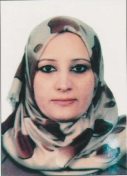 اللقب العلمي	: 	مدرس محل و تاريخ الولادة:	28 -08- 1984 ديالى– العراقالجنسية		:	عراقيةالحالة الزوجية	:	متزوجة البريد الالكتروني	:	sbh_anwar@uodiyala.edu.iqعنوان العمل	:	 كلية الهندسة – جامعة ديالى – بعقوبة – محافظة ديالى – العراق.ثانيا: المؤهلات العلمية:شهادة الماجساتير – 2016 – قسم هندسة البرامجيات – كلية هندسة البرامجيات–جامعة تشونغكينغ – الصين.شهادة البكالوريوس –2006 – قسم هندسة الحاسوب – كلية الهندسة–جامعة ديالى – العراق.ثالثا: الدورات التدريبية والعضوية :دورة طرائق التدريس لشهر واحد– 2016 –جامعة ديالي-العراق.شهادة صلاحية التدريس في كلية التربية-جامعة ديالى-العراق.شادة سلامة اللغة -2017- جامعة ديالى.شهادة كفاءة الحاسوب – 2010 – جامعة ديالى.شهادة كفائة اللغة الاتكليزية – 2010 – كلية الهندسة – جتمعة ديالى.عضو نقابة المهندسين العراقيين منذ العام 2014.دورة تنمية المهارات الادارية لقيادات الموارد البشرية ثالثا: اللغات المتقنة:العربية – اللغة الام.الانكليزية – بشكل جيد جدا.رابعا: التاريخ الوظيفي و المناصب الادارية:تدريسية - كلية الهندسة – جامعة ديالى – منذ العام 2016 و لحد الان. مسؤول شعبة الحاسبة الالكترونية – كلية الهندسة – جامعة ديالى- منذ 2020  ولحد الان.خامسا : كتب الشكر و التقدير:سادسا: المزيد من المعلومات عن النشاط العلمي يمكن ايجادها على روابط التواصل الاجتماعي و العلمي :Publons  	https://publons.com/author/1218856/sabah-anwer#profile 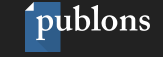 LinkedIn:                  https://www.linkedin.com/in/sabah-anwer-abdulkareem-3a1828253/Research Gate 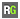 https://www.researchgate.net/profile/Sabah-AnwerAcadimeca.edu 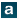 https://independent.academia.edu/sabahanwer2?from_navbar=trueGoogle Scholar 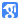 https://scholar.google.com/citations?user=JEL6ZvUAAAAJ&hl=en 